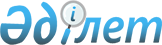 Об организационных мероприятиях в связи с проведением многонационального миротворческого учения "Центразбат-2000"Постановление Правительства Республики Казахстан от 27 июля 2000 года N 1139

      Правительство Республики Казахстан постановляет: 

      1. Провести в период с 1 августа по 29 сентября 2000 года на территории учебных центров войсковой части 61993, Военной академии Вооруженных Сил Республики Казахстан и Военного института Комитета национальной безопасности Республики Казахстан (по согласованию) многонациональное миротворческое учение "Центразбат-2000" (далее - учение) с участием Азербайджанской Республики, Грузии, Кыргызской Республики, Монголии, Российской Федерации, Соединенного Королевства Великобритании и Северной Ирландии, Соединенных Штатов Америки, Турецкой Республики, Республики Узбекистан (далее - государства-участники). 

      2. Министерству иностранных дел Республики Казахстан в установленном порядке обеспечить оформление документов для иностранных военнослужащих, прибывающих в Республику Казахстан для участия в подготовке и проведении учения. 

      3. Таможенному комитету Министерства государственных доходов Республики Казахстан в установленном законом порядке: 

      произвести таможенное оформление с предоставлением на 3 месяца отсрочки уплаты таможенных платежей и налогов в отношении вооружения, военной техники, боеприпасов, медикаментов и другого военного имущества, ввозимых на территорию Республики Казахстан государствами-участниками учения по перечням, представляемым государствами-участниками через Министерство обороны Республики Казахстан; 

      обеспечить последующее их освобождение от обложения таможенными платежами и налогами. 

      4. Министерству транспорта и коммуникаций Республики Казахстан: 

      совместно с Министерством обороны Республики Казахстан обеспечить пролет самолетов с военнослужащими государств-участников учения над территорией Республики Казахстан; 

      обеспечить в установленном порядке освобождение от сборов за аэронавигационное обслуживание верхнего воздушного пространства и в районе аэродрома города Алматы, военного аэродрома Николаевка (поселок Жетыген). 

      5. Рекомендовать открытому акционерному обществу "Международный аэропорт "Алматы" освободить участников учения от уплаты аэропортовых сборов. 

      6. Контроль за исполнением настоящего постановления возложить на Министерство обороны Республики Казахстан. 

      7. Настоящее постановление вступает в силу со дня подписания. 

 

     Премьер-Министр   Республики Казахстан  

     (Специалисты: Мартина Н.А.,                   Петрова Г.В.)
					© 2012. РГП на ПХВ «Институт законодательства и правовой информации Республики Казахстан» Министерства юстиции Республики Казахстан
				